关于3月27日组织学生接种新冠疫苗的通知各研究所、各院系、本科部：新冠肺炎是一种新发急性传染病，主要通过呼吸道飞沫和密切接触传播，人群普遍易感染。接种新冠疫苗是防控新冠肺炎最有效的措施之一，通过接种疫苗获得免疫力，不仅能保护接种对象个人，而且对保护家人、同事和社会都有重要意义。根据北京市“应接尽接、应接快接”的要求，学校定于3月27日在雁栖湖校区、玉泉路校区和中关村校区组织第二轮新冠疫苗（第一针）集中接种。本次接种全部免费，个人不需支付接种费用。本次使用新型冠状病毒灭活疫苗，可刺激机体产生抵抗新型冠状病毒的免疫力，用于预防新型冠状病毒引起的疾病。新冠疫苗共接种2针，两剂间隔21-28天。请各单位做好学生接种新冠疫苗接种的宣传动员，做到“应接尽接，应接快接”。一、玉泉路校区疫苗接种具体安排如下：1.接种时间：3月27日（周六）2.接种地点：老山郎园疫苗接种点（石景山区上庄大街18号，学校专场）3.乘车及时间安排：疫苗接种人员务必乘坐学校班车统一前往接种点，具体乘车安排如下：（1）研究生：3月27日下午13：20—13:50在办公楼前，集体乘坐学校班车前往；（2）本科生：请本科部根据实际情况错峰组织各年级本科生乘车前往接种。二、雁栖湖校区疫苗接种具体安排如下：1.接种时间：3月27日（周六）8:30-12:002.接种地点：东区体育馆3.参加接种人员请在以上时间内前往接种地点接种。三、中关村校区疫苗接种具体安排如下：1.接种时间：3月27日（周六）上午8:30—11:30，下午13:30—16:00。2.接种地点：海中市场二层（海淀区中关村南路甲2号）。3.各单位接种时间段安排：为避免现场人员过于聚集，各单位的同学按照分配的时段前往指定地点进行疫苗接种。四、重新登记疫苗接种情况：请通知各位参加疫苗接种的学生在接种完成后务必在第一时间扫描右侧二维码重新进行疫苗接种情况登记，以便及时更新个人疫苗接种状态。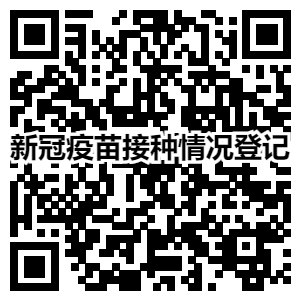 五、注意事项：1.参加接种疫苗的学生请务必携带校园卡、身份证和手机。2.请认真阅读《专项疫苗接种条件及不宜接种人群的规定》（见附件），有禁忌症的不予接种。在接种疫苗前，如实向接种医生告知身体健康状况和病史，由医生判断是否适宜接种。3. 接种疫苗前要注意休息，不能饮酒。接种当天不要空腹，注意保暖，穿着宽松易脱的衣服、方便露出上臂，并保持接种局部卫生、防止感染。接种后需留观30分钟，观察自身症状和体征，如有不适及时与现场医务人员联系。接种疫苗后注意休息，多饮温开水，少运动，当日尽量不洗澡、三日内请勿饮酒。如果出现不良反应相关症状请及时到就近医院就医，并向学校卫生所报告。4.请参加疫苗接种的学生在指定时间段乘车。5.接种新冠疫苗是我们战胜疫情的有力手段。根据北京市“应接尽接、应接快接”的要求，请大家积极接种新冠疫苗，为保护自身和公众健康做出贡献！附件：《专项疫苗接种条件及不宜接种人群的规定》                                  学生处2021年3月26日附件：专项疫苗接种条件及不宜接种人群的规定专项疫苗为灭活疫苗，为国家批复紧急使用疫苗。接种对象的年龄范围为接种当日年龄在18-59周岁之间，在上臂三角肌肌肉注射。以下9类人群不在    本次接种范围：1.年龄<18岁或≥60岁2.孕妇、哺乳期妇女3.发热4.既往发生过疫苗接种严重过敏反应（如急性过敏反应、荨麻疹、皮肤湿疹、呼吸困难、血管神经性水肿或腹痛）5.患有血小板减少症或者出血性疾病者6.惊厥、癫痫、脑病、其他进行性神经系统疾病和精神疾病史或家族史7.严重的肝肾疾病、药物不可控制的高血压（收缩压≥140mmHg，舒张压≥90 mmHg）、糖尿病并发症、恶性肿瘤；各种急性疾病或慢性疾病急性发作期。8.已被诊断为患有先天性或获得性免疫缺陷、HIV感染、淋巴瘤、白血病或其他自身免疫疾病。9.已知或怀疑患有以下疾病：严重呼吸系统疾病、严重心血管疾病、恶性肿瘤。时间单位名称8:30—11:30数学与系统科学研究院、力学研究所、物理研究所、理论物理研究所、古脊椎动物与古人类研究所、国家天文台、自然科学史研究所、理化技术研究所、化学研究所、过程工程研究所、大气物理研究所、地理科学与资源研究所、国家空间科学中心、地质与地球物理研究所、动物研究所、植物研究所、生物物理研究所、微生物研究所、北京基因组研究所、工程热物理研究所13:30—16:00计算技术研究所、半导体研究所、自动化研究所、电工研究所、遗传与发育生物学研究所、软件研究所、文献情报中心、计算机网络信息中心、科技战略咨询研究院、信息工程研究所、空间应用工程与技术中心、空天信息创新研究院、校部各院系